ΘΕΜΑ: « Παράταση θητείας »Ο Υπουργός ΠΟΛΙΤΙΣΜΟΥ, Παιδείας και ΘρησκευμάτωνΈχοντας υπόψη:Τις διατάξεις του Κεφαλαίου Γ΄ του ν. 4327/2015 (Α΄ 50) «Επείγοντα μέτρα για την Πρωτοβάθμια, Δευτεροβάθμια και Τριτοβάθμια Εκπαίδευση και άλλες διατάξεις ».Τις διατάξεις του άρθρου 29 παρ.7 του ν.3848/2010 ( Α΄71 ) «Αναβάθμιση του ρόλου του εκπαιδευτικού – καθιέρωση κανόνων αξιολόγησης και αξιοκρατίας στην εκπαίδευση και λοιπές διατάξεις.»Την αριθμ. Υ.100/20-2-2015 (Β΄ 299) Απόφαση του Πρωθυπουργού «Ανάθεση αρμοδιοτήτων στον αναπληρωτή Υπουργό Πολιτισμού, Παιδείας και Θρησκευμάτων Αναστάσιο Κουράκη »Το γεγονός ότι από τις διατάξεις αυτής της απόφασης δεν προκαλείται δαπάνη σε βάρος του κρατικού προϋπολογισμού. αποφασίζουμεΠαρατείνουμε τη θητεία των προϊσταμένων διθέσιων και τριθέσιων δημοτικών σχολείων καθώς και των προϊσταμένων διθέσιων και τριθέσιων νηπιαγωγείων,  μέχρι την πλήρωση των σχετικών θέσεων, όπως θα προβλέπονται αυτές από νεώτερες υπουργικές αποφάσεις.Η εν λόγω παράταση αφορά μόνο στους ανήκοντες οργανικά στις σχολικές μονάδες στις οποίες έχουν οριστεί προϊστάμενοι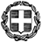 ΕΛΛΗΝΙΚΗ ΔΗΜΟΚΡΑΤΙΑΥΠΟΥΡΓΕΙΟ  ΠΟΛΙΤΙΣΜΟΥ, ΠΑΙΔΕΙΑΣ ΚΑΙ ΘΡΗΣΚΕΥΜΑΤΩΝ-----ΓΕΝΙΚΗ  ΔΙΕΥΘΥΝΣΗ  ΠΡΟΣΩΠΙΚΟΥ  Α/ΘΜΙΑΣ  &  Β/ΘΜΙΑΣ  ΕΚΠΑΙΔΕΥΣΗΣΑΥΤΟΤΕΛΕΣ ΤΜΗΜΑ ΣΤΕΛΕΧΩΝ ΕΚΠΑΙΔΕΥΣΗΣΑ/ΘΜΙΑΣ  &  Β/ΘΜΙΑΣ  ΕΚΠΑΙΔΕΥΣΗΣ----------Α. Παπανδρέου 37, 151 80, ΜΑΡΟΥΣΙΙστοσελίδα: http://www.minedu.gov.grΠληροφορίες: Γ. ΛιαμπότηςΤηλ:  210-3442125Fax:  210-3442897Mail: dppe@minedu.gov.grΒαθμός Ασφαλείας:Να διατηρηθεί μέχρι:Μαρούσι,    4 Αυγούστου  2015 Αρ.Πρωτ.  Βαθμός Προτερ Φ.361.22/ 129 / 124949 /Ε3 ΑΔΑ:Ω6ΛΧ465ΦΘ3-ΛΙΜ                Α Π Ο Φ Α Σ ΗΟ ΑΝΑΠΛΗΡΩΤΗΣ ΥΠΟΥΡΓΟΣΑΝΑΣΤΑΣΙΟΣ ΚΟΥΡΑΚΗΣ